OMB Control No: 0970-0490 Expiration date: 1/31/2023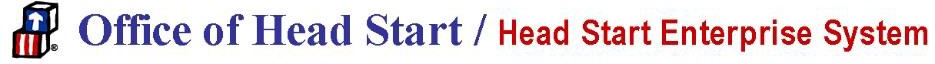 Head Start Collaboration Office[YEAR]Annual Report QuestionnaireABOUT THIS REPORTThis annual report will support the work completed by your Head Start Collaboration Office (HSCO). The annual report will allow the Office of Head Start (OHS) to capture and promote your collaboration office accomplishments that are both quantitative and qualitative. The categories were determined by information that was submitted in past reports along with current priorities and therefore is intended to build on past work as we move forward. While we structure a number of questions to focus on current priorities, we also allow for work outside of the priorities to be reported at the end of each section.INSTRUCTIONSPlease only report on work completed during the [YEAR]  calendar year. When necessary, you may include some background information prior to [YEAR] to understand the work being reported. If no work has been completed in an area during [YEAR], there is no need to enter any information.THE PAPERWORK REDUCTION ACT OF 1995 (Pub. L. 104-13)Public reporting burden for this collection of information is estimated to average 4 hours per response, including the time for reviewing instructions, gathering and maintaining the data needed, and reviewing the collection of information.An agency may not conduct or sponsor, and a person is not required to respond to, a collection of information unless it displays a currently valid OMB control number.DEMOGRAPHIC INFORMATIONPlease fill out the following demographic information.* indicates a required question† indicates a question that will be used to populate your collaboration profile webpage on Early Childhood Learning & Knowledge Center (ECLKC)* Name* Title*† Select the state of the Head Start Collaboration Office (HSCO)*† What region is the collaboration office located in?How long have you been in this position?When did you begin in this position?*† Select the Department that best represents the location that receives the state funding for the HSCO in your State or region.Department of EducationDepartment of Human or Social Services Workforce DepartmentGovernor’s OfficeCombined Education and Human Services Department Other*† Where is the HSCO actually housed (e.g. specify the division within the department)*† Is this position appointed by the Governor or their Designee YesNo† Please provide the Vision and Mission of the department in the State where the HSCO is located. You may include the Purpose/Mission of the HSCO if applicable.How many staff positions are there in the HSCO? Indicate the percentage of time for each position. If this does not add up to 1 FTE, please explain in the comment area.DirectorCoordinator	Full-time employees (FTE)FTEAssistant/Admin OtherFTEFTE	(Please indicate position)† Does your state or region have an identified State Advisory Council? If so, provide the name of the council and the involvement of the HSCO.Yes NoRegional Advisory Council13. List up to ten major partnerships/collaborations that are in place between the HSCO and other entities.14.  List the major goals for your HSCO. This should not be a list of the priorities for HSCO, but these should be specific to your state goals and may be based on the general priorities from OHS.PROFESSIONAL DEVELOPMENT† Reponses to sections B-G will be used to populate the results on your ECLKC collaboration office profile webpage and can be used in completing your mid and annual reports.Please indicate if the collaboration office has been involved in any education for legislative actions around Professional Development in the following areaseducational requirements for Early Childhood Education (ECE) (for example, regulatory changes to expand professional registries, credentials, and competencies)system development (for example, changes in compensatory practices, alignment of policies regarding Child Care Development Block Grant and state licensing rules)legislation to promote complementary early childhood services such as health, mental health, workforce development, and other areasother (please specify)	Please indicate the area(s) of higher education where the collaboration office was involved a. development or revision of a state credential/certificateinfant toddler preschool mental healthearly childhood special educationb. development or revision of a degreeAssociate degree in ECEBaccalaureate degree in ECEMaster degree in ECEAssociate degree in ECE with a focus on infant and toddler development Baccalaureate degree in ECE with a focus on infant and toddler development Master degree in ECE with a focus on infant and toddler developmentc. development or revision of online coursework or degree infant toddlerpreschoolEarlyEdU programscontent and format contributionsd. enhancement of coursework infant toddlersocial emotional brain developmentsupport for articulation facilitated partnerships other (please specify)e. funding of courseworkT.E.A.C.H. Scholarships othersPlease indicate the area(s) where the collaboration office has been involved in the development or implementation of Early Learning Guidelines/Standards(ELG/ELS)alignment with the Head Start Early Learning Outcomes Framework: Ages Birth to Five (ELOF) dual language in developing ELG/ELSinitial development or revision to infant toddlerinitial development or revision to preschoolinitial development or revision to birth to 5 continuum dissemination of ELG/S to programs and local communitiesother (please specify)Please indicate the area(s) where the collaboration office has been a part of development or revision of core knowledge and competencies for practitioners/professionalsinfant toddlerbirth to five continuum mental health professionalsfamily servicesdrafting documents other (please specify)Please indicate the area(s) where the collaboration office has been involved in facilitating conference or training activitiesstatewide in collaboration with State Head Start Association (or the equivalent for District or Territory)regional in collaboration with Regional Head Start Association in partnership with National Head Start Association (NHSA) other (please specify)What kinds of training activities did the collaboration office support within these partnerships?conferencesworkshops/training sessionstrain the trainer events  webinarscommunities of practicePlease indicate the area(s) where the collaboration office has been involved in the development or enhancement of Professional Development Registry activitiesstatewide systemearly childhood professional tracking trainer requirements and trackingconnecting to Head Start professional development  requirements alignment with QRIS, ELG/S, and CKCsother (please specify)Please provide a narrative description of your work in professional development indicated above and if applicable, measurable results. Please indicate the specific item number you are detailing in this section (e.g., 2a. participated in higher education workgroup to define credential requirements for infant and toddler mental health clinicians). If no work in professional development indicated above, then leave blankIf there are any other professional development activities the collaboration office has been involved in that have not been reported in this section, please provide a narrative description of your work andif applicable, measurable resultsSCHOOL READINESS and PRE-KInclude a description and some measurable results where possible.Please indicate the area(s) where the collaboration office has been involved in the promotion of school readiness effortsfacilitation of relationships and trust-building between LEA and local programscontinuity of care and the importance of caregiver relationships for infants and toddlerstransition planningpre-literacy and literacy effortsearly math and science and/or STEM efforts Kindergarten Entry Assessment (KEA) School Readiness summits or conferencesMemoranda of Understanding (MOUs) with schools around school readiness and Pre-K collaborationpublic engagement and marketing tools other (please specify)If you indicate that the collaboration office has been involved in transition planning in Question 1, please indicate if the collaboration office has met with one of the following:State Education Agencies (SEAs) Local Education Agencies (LEAs)superintendents principalsBureau of Indian Affairs (BIA) Tribal schoolscharter schoolsother (please specify)Please indicate if the collaboration office has been involved in or supported involvement with pre-Kpartnershipsfunding (please be as specific as possible in the narrative)other (please specify)Please provide a narrative description of your work in school readiness and pre-K indicated above and if applicable, measurable results. Please indicate the specific item number you are detailing in this section (e.g., 3. participated in workgroup to identify fiscal guidelines for programs using blended funding). If no work in school readiness and pre-K indicated above, then leave blankIf there are any other school readiness or pre-K activities the collaboration office has been involved in that are not reported in this section, please provide a narrative description of your work and if applicable, measurable resultsDATA and STATE FUNDING RELATED WORKInclude a description and some measurable results where possible.Please indicate if the collaboration office has worked on setting up unique identifiers that include Head Start children in your state or regionYes NoIf yes, what activities did you engage in?provided guidance regarding Head Start data collection strategies used by programs in the stateoffered relevant Program Information Report (PIR) dataidentified participation rate of Head Start programs in statewide unique identifier data systemsidentified benefits for programs from data Please indicate if the collaboration office has developed or updated any profiles regarding data for your state or for certain populationsFact Sheets or Profiles – please include the geographic level in the description (such as county/city etc.)economic impact studies mapping studiesother (please specify)Please indicate if the collaboration office has contributed to the development of a state data system or other data system in your regionbeen a part of task force or coalitions for planning and developing the state’s or region’s data system including early childhoodparticipated in data governance committeesdeveloped or been a part of an MOU to share datadeliberate integration of Head Start data into the state data system work on common definitions within the stateother (please specify)Please provide a narrative description of your work in data or state/region funding indicated above and if applicable, measurable results. Please indicate the specific item number you are detailing in this section (e.g., 2. Used GIS mapping technology to identify service are gaps for access and quality).  If no work in data or state/region funding indicated above, then leave blankIf there are any other data or state/region funding related activities the collaboration office has been involved in that are not reported in this section, please provide a narrative description of your work and if applicable, measurable resultsPARENT/FAMILY and DIVERSITY RELATEDInclude a description and some measurable results where possible.Please indicate if the collaboration office has used the Parent Family Community Engagement (PFCE) Framework to guide work with other systems or projects within the state or regionYes NoIf yes, how has the collaboration used the PFCE Framework?To connect with other early childhood and K-12 family engagement efforts, including development of a local framework using the PFCE Framework as a foundationTo promote family representation on governing structures in early childhood systemsTo inform strategic planning and professional development collaborationsTo support interagency collaborationPlease indicate if the collaboration office has been engaged in work around home visiting such asMIECHV and Early Head Start workcoordination and/or systems work within your state or regiondevelopment or support of pilots around home visiting other (please specify)Please indicate what work the collaboration office has been engaged in that supports dual language learners and/or cultural responsivenessMOUs or work with the Office of Refugee Resettlement development of any early English language development standards racial equity initiativesassistance for immigrant, tribal, and migrant familiesother (please specify)Please indicate if the collaboration office has been involved in the development of MOUs with child welfareYes NoIf yes, what are the key components of these MOUs?referral processescross training opportunitiesservice coordinationsupporting local partnershipsPlease indicate if the collaboration office has been involved in developing materials or conferences / meetings to support parent/family/community engagementconferences or meetings materialsother (please specify)Please indicate if the collaboration office has worked on issues relating to the specific topic areas belowfatherhoodparent advisory groups parent datafinancial capability homelessness domestic violence incarcerated parentsStrengthening Families work other (please specify)Please provide a narrative description of your work in parent/family or diversity related indicated above and if applicable, measurable results. Please indicate the specific item number you are detailing in this section (e.g., 5. Connected the State Head Start Association to experts on fatherhood initiatives within the state to present at annual conference).  If no work in parent/family or diversity related indicated above, then leave blankIf there are any other parent/family or diversity related activities the collaboration office has been involved in that are not reported in this section, please provide a narrative description of your work and if applicable, measurable resultsQUALITY RATING AND IMPROVEMENT SYSTEM (QRIS)Include a description and some measurable results where possible.Please indicate any work the collaboration office has been intentionally involved in regarding Head Start in QRISpiloting efforts alignment issuesactive participation in development of QRISreducing barriers to Head Start involvement to increase number of grantees who are a part of QRIS provided support in the adoption of ”Caring for Our Children Basics,” proposed Health and Safety Model Standardsother (please specify)If any selected, please provide a narrative description of your work and if applicable, measurable resultsIf there are any QRIS activities that the collaboration office has been involved in that are not reported in this section, please provide a narrative description of your work and if applicable, measurable resultsEARLY EDUCATION SYSTEM OUTSIDE OF QRISInclude a description and some measurable results where possible.Please indicate if the collaboration office has been involved in or supported efforts to expand access to quality infant and toddler spaces within your state or regionwithin Early Head Startwithin Early Head Start – Child Care Partnerships within early care and educationother (please specify)Please indicate if the collaboration office has regular meetings or communications with other early care and education professionalchild carestate data system staff pre-KQRIShigher education K-12other (please specify)Please indicate if the collaboration office has worked on a cross walk between state child care licensing and Head Start Program Performance Standardsin discussion started the processcompleted (please e-mail a copy to Karen.Heying@acf.hhs.gov or include a link to the crosswalk in the description in Question 6 of this section)other (please specify)Please indicate if the collaboration office has worked on Family Child Care issues in your state or region licensing issues for partnering with Head Start/Early Head Startpiloting effortsquality improvement in general for family child care professional development for family child care providersother (please specify)Please indicate if the collaboration office has worked on general early care and education systems work in your state or region around the following areasState Advisory Council (SAC)/Interagency work PDG B-5 - If yes, please specify activities related to PDG B-5:Career and Workforce DevelopmentFamily and Community EngagementSchool ReadinessHealth, Nutrition, and Mental HealthTransition to KindergartenOther:Planning and developing frameworksMOU/Interagency agreements with other early care and education systems such as child care, subsidy agreements and non-school related entitiesGeneral alignment across systems state fundingmaterials/public awarenesswork with the child care subsidy office other (please specify)Please provide a narrative description of your work in early childhood system outside of QRIS indicated above and if applicable, measurable results. Please indicate the specific item number you are detailing in this section (e.g., 5. Partnered with the child care subsidy office to disseminate information regarding blended funding models for Head Start programs interested in increasing slots through child care subsidies).  If no work in early childhood system outside of QRIS indicated above, then leave blankIf there are any other early childhood system outside of QRIS related activities the collaboration office has been in involved in and are not reported in this section, please provide a narrative description of your work and if applicable, measurable resultsHEALTH RELATEDInclude a description and some measurable results where possible.Please indicate if the collaboration office has been involved in activities around support of a medical or dental homemedical dentalWhat kinds of activities has the collaboration engaged in to support medical and/or dental homes?Participated in workgroups with stakeholders to identify access issuesNetworked with health networks to build connections between programs and medical/dental homesConnected with state, territory, or regional health administrators to promote collaboration at the local levelSupported pilot projects focused on access for vulnerable populationsOther (please specify)Please indicate if the collaboration office has been involved in intentional activity to support Early and Periodic Screening, Diagnostic and Treatment (EPSDT) screeningslead toxicity screening hearing screening vision screeningdental screening developmental screeningother (please specify)Please indicate if the collaboration office has been involved in intentional activities around oral health initiativescoordination for increased access conference/professional development coordination partnerships at the state and local levelfundingother (please specify)Please indicate if the collaboration office has been involved in support or development of Health Networks in your state or regionYes NoIf yes, are these Head Start Health Manager Networks?Yes NoIn what capacity have you served in these networks (regardless of composition)Facilitator/organizerMemberContributorPlease indicate what level of involvement the collaboration office had in your state or region around early childhood and disabilitiesdevelopment of state or regional MOUs related specifically to general disabilities (not including IDEA)coordination or support for local MOUs related specifically to general disabilities (not including IDEA)development of state or regional MOUs related specifically to Part B, Section 619 of IDEAcoordination or support for local MOUs related specifically to Part B, Section 619 of IDEAdevelopment of state or regional MOUs related specifically to Part C of IDEAcoordination or support for local MOUs related specifically to Part C of IDEApublic awareness campaigns support materialsother (please specify)If the collaboration office was involved in MOUs, how?facilitated conversations between partnerssupported content developmentengaged program level stakeholders in discussionsdisseminated completed MOUsPlease indicate what areas of involvement the collaboration office had around mental health and social emotional issues in your state or regionspecific involvement in infant and toddler mental health initiatives materials developmentcoordination of conferencessupport for the development of coaching and mentoring groups interagency coordinationpromotion of specific mental health priorities (e.g., adverse childhood experiences, substance misuse, suspension/expulsion, and domestic violence/child maltreatment)dissemination of information about statewide/territorial/regional initiatives (e.g., Positive Behavioral Intervention Systems [PBIS], the Pyramid Model, and infant and early childhood mental health consultation)other (please specify)Please indicate what areas of involvement the collaboration office had around nutrition issues in your state or regionWIC CACFPobesity prevention other (please specify)Please provide a narrative description of your work in early childhood system outside of QRIS indicated above and if applicable, measurable results. . Please indicate the specific item number you are detailing in this section (e.g., 7. Coordinated with the Women Infants and Children [WIC] program to identify areas of high need and support local partnerships). If no work in early childhood system outside of QRIS indicated above, then leave blank9 If there are any other health related activities that the collaboration office has been involved in that are not reported in this section, please provide a narrative description of your work and if applicable, measurable resultsOTHER REGIONAL PRIORITIES THAT ARE NOT INCLUDED IN ANY OF THE SECTIONSInclude a description and some measurable results where possible.List and describe up to three other collaboration office regional priorities not reported in any of the previous sections (if there are no regional priorities identified, this may be left blank)